УТВЕРЖДЕНприказом министерства образования Ярославской областиот                       № Порядок организации общественного наблюдения при проведении государственной итоговой аттестации по образовательным программам основного общего и среднего общего образования, итогового сочинения (изложения), итогового собеседования по русскому языку, всероссийской олимпиады школьников на территории Ярославской области 1. Общие положения 1.1. Настоящий Порядок организации общественного наблюдения при проведении государственной итоговой аттестации по образовательным программам основного общего и среднего общего образования, итогового сочинения (изложения), итогового собеседования по русскому языку, всероссийской олимпиады школьников на территории Ярославской области (далее – Порядок) определяет сроки, места и правила аккредитации граждан в качестве общественных наблюдателей, представителей средств массовой информации (далее – СМИ) при проведении государственной итоговой аттестации по образовательным программам основного общего образования (далее – ГИА-9), государственной итоговой аттестации по образовательным программам среднего общего образования (далее – ГИА-11), итогового сочинения (изложения) (далее – ИС(И)), итогового собеседования по русскому языку (далее – ИС), всероссийской олимпиады школьников (далее – ВсОШ) на территории Ярославской области, требования, предъявляемые к гражданам, желающим быть аккредитованными в качестве общественных наблюдателей при проведении ГИА-9, ГИА-11, ИС(И), ИС, ВсОШ, права и обязанности общественных наблюдателей, представителей СМИ.Настоящий Порядок не распространяется на проведение ГИА-9, 
ГИА-11, ИС(И), ИС в общеобразовательных организациях при исправительных учреждениях уголовно-исполнительной системы, а также при проведении  ГИА-9 , ГИА-11, ИС(И), ИС в пунктах проведения экзаменов, организованных на дому, в медицинских организациях.1.2. Порядок разработан в соответствии с: - Федеральным законом от 29.12.2012 № 273-ФЗ «Об образовании в Российской Федерации»;- Федеральным законом от 27.07.2006 № 152-ФЗ «О персональных данных»;- постановлением Правительства Российской Федерации от 29.11.2021 № 2085 «О федеральной информационной системе обеспечения проведения государственной итоговой аттестации обучающихся, освоивших основные образовательные программы основного общего и среднего общего образования, и приема граждан в образовательные организации для получения среднего профессионального и высшего образования и региональных информационных системах обеспечения проведения государственной итоговой аттестации обучающихся, освоивших основные образовательные программы основного общего и среднего общего образования»;- приказом Министерства просвещения Российской Федерации (далее – Минпросвещения России) и Федеральной службы по надзору в сфере образования и науки (далее – Рособрнадзор) от 04.04.2023 № 232/551  «Об утверждении Порядка проведения государственной итоговой аттестации по образовательным программам основного общего образования» (далее – Порядок ГИА-9);- приказом Минпросвещения России и Рособрнадзора от 04.04.2023 № 233/552  «Об утверждении Порядка проведения государственной итоговой аттестации по образовательным программам среднего общего образования», (далее – Порядок ГИА-11); - приказом Минпросвещения России от 27.11.2020 № 678 «Об утверждении Порядка проведения всероссийской олимпиады школьников» (далее – Порядок ВсОШ);- приказом Рособрнадзора от 11.06.2021 № 805 «Об установлении требований к составу и формату сведений, вносимых и передаваемых в процессе репликации в федеральную информационную систему обеспечения проведения государственной итоговой аттестации обучающихся, освоивших основные образовательные программы основного общего и среднего общего образования, и приема граждан в образовательные организации для получения среднего профессионального и высшего образования и региональные информационные системы обеспечения проведения государственной итоговой аттестации обучающихся, освоивших основные образовательные программы основного общего и среднего общего образования, а также к срокам внесения и передачи в процессе репликации сведений в указанные информационные системы»;- приказом Рособрнадзора от 26.08.2022 № 924 «Об утверждении Порядка аккредитации граждан в качестве общественных наблюдателей при проведении государственной итоговой аттестации по образовательным программам основного общего и среднего общего образования, всероссийской олимпиады школьников и олимпиад школьников» (далее – Порядок аккредитации);- методическими рекомендациями Рособрнадзора по осуществлению общественного наблюдения при проведении государственной итоговой аттестации по образовательным программам среднего общего образования, ИС(И), ИС.1.3. Общественное наблюдение проводится с целью обеспечения соблюдения Порядка ГИА-11 и Порядка ГИА-9, Порядка проведения ИС(И), Порядка проведения ИС, утвержденных министерством образования Ярославской области (далее – министерство образования), Порядка ВсОШ, усиления контроля за ходом проведения ГИА-9, ГИА-11, ИС(И), ИС, ВсОШ, обеспечения объективности результатов ГИА-9, ГИА-11, ИС(И), ИС, ВсОШ, повышения доверия общества к процедуре проведения государственной итоговой аттестации и соблюдения прав ее участников.1.4. Деятельность общественных наблюдателей осуществляется на безвозмездной основе. 1.5. Места и форма осуществления общественного наблюдения определяются министерством образования в соответствии с пунктом 5 Порядка аккредитации.1.6. Допуск общественных наблюдателей, представителей СМИ в пункт проведения экзаменов (далее – ППЭ)/образовательную организацию (далее – ОО)/региональный центр обработки информации (далее – РЦОИ), места работы предметных комиссий (далее – ПК), места работы апелляционной комиссии (далее – АК) в период проведения ГИА-9, ГИА-11, ИС(И), ИС, ВсОШ осуществляется только при наличии у них документов, удостоверяющих личность и подтверждающих их полномочия. 1.7. В целях предупреждения нарушений Порядка ГИА-11, Порядка      ГИА-9, Порядка ВсОШ, а также возникновения коррупционных рисков во время проведения экзамена, ИС(И), ИС, ВсОШ, при обработке экзаменационных материалов, проверке экзаменационных работ, рассмотрении апелляций участников ГИА-9, ГИА-11 по вопросам нарушения установленного порядка проведения ГИА-9, ГИА-11, несогласия с выставленными баллами (далее – апелляции) повторный допуск общественных наблюдателей, покинувших ППЭ/ОО/РЦОИ/ места работы ПК/места работы АК, запрещается. 1.8. За нарушение Порядка ГИА-11 или Порядка ГИА-9, в том числе в случае выявления фактов причастности общественных наблюдателей, представителей СМИ к коррупционным действиям, указанные лица удаляются из места проведения экзаменов членами государственной экзаменационной комиссии (далее – ГЭК), и привлекаются к административной ответственности в соответствии с ч. 4 ст. 19.30 Кодекса Российской Федерации об административных правонарушениях.1.9. При нарушении Порядка ВсОШ, в том числе в случае выявления фактов причастности общественных наблюдателей, представителей СМИ к коррупционным действиям, составляется акт по форме, определённой организатором соответствующего этапа ВсОШ, после чего указанные лица удаляются из места проведения олимпиады членом организационного комитета соответствующего этапа ВсОШ.2. Место, условия и срок аккредитации.2.1. Аккредитацию граждан в качестве общественных наблюдателей, представителей СМИ осуществляет министерство образования.2.2. Аккредитация:- граждан в качестве общественных наблюдателей осуществляется по их личным заявлениям об аккредитации в качестве общественного наблюдателя (далее – заявление) в соответствии с пунктом 3 Порядка аккредитации.- представителей СМИ осуществляется по заявке СМИ, подписанной руководителем СМИ и заверенной печатью организации.2.3. К заявлению, указанному в пункте 2.2., прилагается согласие на обработку персональных данных (далее – Согласие).2.4. Заявление и Согласие подаются гражданами лично на бумажном носителе при предъявлении документа, удостоверяющего личность, или уполномоченным лицом при предъявлении документа, удостоверяющего личность, и доверенности, оформленной в порядке, предусмотренном гражданским законодательством Российской Федерации:- на аккредитацию граждан в качестве общественных наблюдателей при проведении ГИА-9, ГИА-11, ИС(И), ИС в органы местного самоуправления, осуществляющие управление в сфере образования, в государственное учреждение Ярославской области «Центр оценки и контроля качества образования» (далее – ГУ ЯО ЦОиККО) на ГИА-9 и ГИА-11 – не ранее 1 февраля текущего учебного года, на ИС(И), ИС – не ранее чем за один месяц до даты проведения ИС(И), ИС;- на аккредитацию граждан в качестве общественных наблюдателей при проведении школьного и муниципального этапов ВсОШ – в органы местного самоуправления, осуществляющие управление в сфере образования, регионального этапа ВсОШ - в государственное образовательное учреждение дополнительного образования Ярославской области Ярославский инновационно-образовательный центр «Новая школа» (далее – ГОУ ДО ЯО ЯРИОЦ Новая школа) не ранее даты утверждения мест проведения соответствующего этапа ВсОШ по общеобразовательному предмету;- на аккредитацию граждан в качестве общественных наблюдателей при обработке экзаменационных материалов, проверке экзаменационных работ,  рассмотрении апелляций – в ГУ ЯО ЦОиККО не ранее чем за один месяц до начала проведения соответствующего периода ГИА-9 и ГИА-11. 2.5. Заявка  представителями СМИ подается в министерство образования не позднее чем за 2 рабочих дня до даты проведения  экзамена по соответствующему учебному предмету, соответствующего этапа ВсОШ по общеобразовательному предмету.2.6.  Внесение сведений о гражданах, аккредитованных в качестве общественных наблюдателей при проведении ГИА-9, ГИА-11 в региональную информационную систему обеспечения проведения государственной итоговой аттестации обучающихся, освоивших основные образовательные программы основного общего и среднего общего образования (далее – РИС) осуществляет ГУ ЯО ЦОиККО, с соблюдением требований информационной безопасности Российской Федерации и в соответствии с установленными сроками.2.7. Информация о местах подачи и сроках приема заявлений и Согласий на аккредитацию в качестве общественных наблюдателей при проведении ГИА-9, ГИА-11, ИС(И), ИС, ВсОШ размещается министерством образования, ГУ ЯО ЦОиККО на официальных сайтах в информационно-телекоммуникационной сети Интернет.2.8. Прием заявлений на аккредитацию граждан в качестве общественных наблюдателей завершается:- при осуществлении общественного наблюдения в ППЭ/РЦОИ/ местах работы ПК/местах работы АК - не позднее чем за 3 рабочих дня до даты проведения экзамена по соответствующему учебному предмету;- при осуществлении общественного наблюдения на ИС(И), ИС – не позднее чем за три рабочих дня до даты проведения ИС(И), ИС;- при осуществлении общественного наблюдения в местах проведения ВсОШ - не позднее чем за 10 рабочих дня до даты проведения соответствующего этапа ВсОШ по общеобразовательному предмету;2.9. Министерство образования вправе отказать в аккредитации гражданина в качестве общественного наблюдателя, представителя СМИ в случае:- выявления в его заявлении недостоверных данных;- возможности возникновения конфликта интересов, выражающегося в наличии у данного гражданина и (или) его близких родственников личной заинтересованности;- иных коррупционных факторов с их стороны. 2.10. Министерство образования принимает решение и издает приказ об аккредитации граждан в качестве общественных наблюдателей не позднее чем за один рабочий день до установленной даты проведения ГИА-9, 
ГИА-11 по соответствующему предмету, ИС(И), ИС, соответствующего этапа ВсОШ по общеобразовательному предмету, обработки экзаменационных материалов, проверки экзаменационных работ, рассмотрения апелляций.2.11. Статус общественного наблюдателя, представителя СМИ подтверждается удостоверением общественного наблюдателя, представителя СМИ, форма которого утверждается министерством образования с учетом требований пункта 8 Порядка аккредитации. Удостоверение заверяется подписью и печатью министра образования. 2.12. К удостоверению общественного наблюдателя прилагается график посещения мест проведения ГИА-9, ГИА-11, ИС(И), ИС, ВсОШ, РЦОИ, мест работы ПК, мест работы АК и (или) график наблюдения за местами проведения ГИА-9, ГИА-11 дистанционно с использованием информационно-коммуникационных технологий.2.13. В удостоверении представителя СМИ указываются даты  проведения и адрес места проведения, определенного для посещения, ГИА-9, ГИА-11, ИС(И), ИС, ВсОШ. Министерство образования оставляет за собой право заменить ППЭ/ОО, указанные в заявке на аккредитацию, в случае если в один ППЭ/ОО заявлено несколько СМИ.2.14. Удостоверение общественного наблюдателя выдается на руки или высылается по адресу, указанному в его заявлении, в течение одного рабочего дня с момента принятия министерством образования решения об аккредитации гражданина в качестве общественного наблюдателя аккредитованному лицу (уполномоченному им лицу на основании документа, удостоверяющего личность, и оформленной в установленном порядке доверенности).2.15. Удостоверение представителя СМИ выдается под подпись лично  и фиксируется в журнале учета выдачи удостоверений представителя СМИ.2.16. Удостоверение общественного наблюдателя действительно до 31 декабря календарного года, в котором соответствующее удостоверение было получено.3. Подготовка общественных наблюдателей3.1. Подготовка общественных наблюдателей проводится с целью повышения эффективности системы общественного наблюдения и снижения рисков необъективной оценки проведения ГИА-9, ГИА-11, ИС (И), ИС, ВсОШ.3.2. Подготовку проходят граждане, заявившиеся на аккредитацию в качестве общественных наблюдателей. 3.3. Аккредитация граждан в качестве общественных наблюдателей допускается после прохождения ими соответствующей подготовки на региональном или на федеральном уровнях. 3.4. Подготовка и консультирование общественных наблюдателей:3.4.1. Подготовку и консультирование общественных наблюдателей, участвующих в проведении ГИА-9, ГИА-11, ИС(И), ИС, на региональном уровне проводит ГУ ЯО ЦОиККО. 3.4.2. Инструктаж и консультирование общественных наблюдателей, участвующих в проведении ВсОШ, на региональном уровне проводит ГОУ ДО ЯО ЯРИОЦ Новая школа; на школьном и муниципальном уровне проводят органы местного самоуправления, осуществляющие управление в сфере образования.3.5. Подготовка общественных наблюдателей проводится в очной и/или дистанционной форме. 3.6. ГУ ЯО ЦОиККО размещает информацию о расписании, форме и программе подготовки общественных наблюдателей, а также о способах записи на подготовку на своем официальном сайте в информационно-телекоммуникационной сети Интернет не позднее одного календарного месяца до проведения ГИА-9, ГИА-11, ИС(И), ИС.4. Права и обязанности общественных наблюдателей4.1. Общественные наблюдатели имеют право: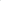 4.1.1. При проведении ГИА-9, ГИА-11, ИС(И), ИС:4.1.1.1. В соответствии с пунктами 3 и 5 Порядка аккредитации осуществлять общественное наблюдение с присутствием в местах проведения ГИА-9, ГИА-11 и (или) дистанционно с использованием информационно-коммуникационных технологий, а также присутствовать в ППЭ при проведении ГИА-9, ГИА-11, в ОО при проведении ИС(И), ИС, в РЦОИ при обработке экзаменационных материалов, в местах работы ПК при проверке экзаменационных работ, в местах работы АК при рассмотрении апелляций.4.1.1.2. В соответствии с пунктами 45, 67,  68, 69, 72, 73, 78, 82 и 103  Порядка ГИА-11, пунктами 40, 57, 58, 59, 63, 64, 69, 73 и 86  Порядка ГИА-9:- присутствовать в ППЭ в день проведения экзамена, при обработке экзаменационных материалов в РЦОИ, при проверке экзаменационных работ в местах работы ПК, при рассмотрении апелляций в местах работы АК, имея при себе документ, удостоверяющий личность, и удостоверение общественного наблюдателя об аккредитации, а также  при наличии в списках распределения в ППЭ в случае присутствия в ППЭ;- свободно перемещаться по ППЭ при проведении ГИА-9, ГИА-11, находиться в аудитории при проведении ГИА-9, ГИА-11, ИС(И), ИС при условии нахождения в аудитории только одного общественного наблюдателя;- присутствовать при печати экзаменационных материалов на бумажные носители в штабе ППЭ или аудитории ППЭ в случае передачи экзаменационных материалов  в электронном и зашифрованном виде посредством сети «Интернет» и (или) посредством защищенной информационно-телекоммуникационной сети и (или) на электронных носителях в зашифрованном виде, а также при сканировании экзаменационных материалов в аудитории или штабе ППЭ в случае организации сканирования экзаменационных материалов в ППЭ;- присутствовать в штабе ППЭ при составлении Акта об удалении из ППЭ;- использовать средства связи, электронно-вычислительную технику, фото-, аудио- и видеоаппаратуру, справочные материалы, письменные заметки и иные средства хранения и передачи информации только в связи со служебной необходимостью в штабе ППЭ;- получать необходимую информацию от министерства образования, ГУ ЯО ЦОиККО по вопросам порядка проведения ГИА-9, ГИА-11, ИС(И), ИС; - направлять информацию о нарушениях, выявленных при проведении ГИА-9 и ГИА-11, в федеральные органы исполнительной власти, министерство образования, в ГЭК.4.1.2. При проведении ВсОШ:- присутствовать на всех мероприятиях соответствующего этапа ВсОШ, в том числе при проверке и показе выполненных олимпиадных работ, а также в местах рассмотрения  апелляций;- направлять информацию о нарушениях, выявленных при проведении ВсОШ, организатору соответствующего этапа ВсОШ в срок не позднее чем через 3 рабочих дня со дня выявления нарушения.4.2. Общественный наблюдатель обязан:- при посещении ППЭ/ОО/РЦОИ/ мест работы ПК/мест работы АК иметь при себе и предъявить документ, удостоверяющий личность, а также удостоверение общественного наблюдателя с графиком посещения мест проведения ГИА-9, ГИА-11, ИС(И), ИС, ВсОШ, РЦОИ, мест работы ПК, мест работы АК;- ознакомиться с нормативно-правовыми, инструктивно-методическими документами, регламентирующими проведение ГИА-9, ГИА-11, ВсОШ, пройти соответствующую подготовку по вопросам проведения ГИА-9, ГИА-11, ВсОШ, в том числе по вопросам антикоррупционной направленности;- соблюдать Порядок ГИА-11, Порядок ГИА-9, Порядок ВсОШ, а также Порядок проведения ИС (И), Порядок проведения ИС, утвержденные министерством образования;- получить необходимые формы отчетности в месте проведения процедуры, заполнить их и по окончании сдать ответственному за проведение;- незамедлительно проинформировать о случаях выявления нарушений:при проведении ГИА-9, ГИА-11 участниками экзаменов или работниками ППЭ – члена (членов) ГЭК;на этапах проверки и обработки экзаменационных работ участников ГИА-9, ГИА-11 в РЦОИ, в ПК, во время рассмотрения апелляций в местах работы АК – председателя ГЭК;при проведении и (или) проверке ИС(И), ИС – руководителя ОО и министерство образования.при проведении ВсОШ участниками, организаторами, членами жюри, членами апелляционных комиссий соответствующего этапа ВсОШ – члена организационного комитета соответствующего этапа ВсОШ, присутствующего в местах проведения;- объективно информировать общественность о ходе проведения 
ГИА-9, ГИА-11, ИС(И), ИС, ВсОШ. 5. Общественный наблюдатель не имеет право:- вмешиваться в действия сотрудников ППЭ, ОО, РЦОИ, ПК, АК, в ход подготовки и проведения ГИА-9, ГИА-11, ИС (И), ИС, ВсОШ, обработки экзаменационных материалов, проверки экзаменационных работ, рассмотрения апелляций, нарушать порядок проведения ГИА-9, ГИА-11, ИС(И), ИС, ВсОШ;- оказывать содействие участникам ГИА-9, ГИА-11, ИС(И), ИС, ВсОШ, в том числе передавать им средства связи, электронно-вычислительную технику, фото, аудио и видеоаппаратуру, справочные материалы, письменные заметки и иные средства хранения и передачи информации;- иметь при себе средства связи, электронно-вычислительную технику, фото-, аудио- и видеоаппаратуру, справочные материалы, письменные заметки и иные средства хранения и передачи информации вне штаба ППЭ при проведении экзаменов, вне кабинета руководителя ОО при проведении ИС(И) и ИС, и пользоваться ими вне служебной необходимости.За нарушение порядка проведения ГИА-9, ГИА-11 общественные наблюдатели удаляются из мест проведения ГИА-9, ГИА-11 членами ГЭК, мест проведения ИС(И), ИС – руководителями ОО, мест обработки экзаменационных материалов – руководителем РЦОИ, мест проверки экзаменационных работ  – председателем ПК, мест заседания АК – председателем АК, мест проведения ВсОШ – представителем организационного комитета соответствующего этапа ВсОШ.